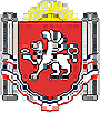 РЕСПУБЛИКА КРЫМРАЗДОЛЬНЕНСКИЙ РАЙОНБОТАНИЧЕСКИЙ СЕЛЬСКИЙ СОВЕТВнеочередное 4 - е заседание II созываРЕШЕНИЕ 28 ноября 2019г. 		                       с. Ботаническое                            № 33О порядке участия Ботанического сельского поселения в межмуниципальном сотрудничествеВ соответствии с пунктом 4 статьи 8 Федерального закона от 06.10.2003 № 131-ФЗ «Об общих принципах организации местного самоуправления в Российской Федерации», Уставом Ботанического сельского поселения, принимая во внимание заключение прокуратуры Раздольненского района № ___ от 00.00.2016, Ботанический сельский совет РЕШИЛ:  1.Утвердить Положение «О порядке участия Ботанического сельского поселения в межмуниципальном сотрудничестве» (прилагается).  2.Обнародовать настоящее решение на информационном стенде Ботанического сельского совета  и  на официальном сайте администрации в сети Интернет http://admbotanika.ru/  3.Настоящее решение вступает в силу со дня его опубликования (обнародования).  4. Контроль за исполнением настоящего решения возложить на председателя  Ботанического сельского совета.Председатель Ботанического сельского совета – глава администрации Ботаническогосельского поселения     				                            М.А.Власевская                                                                                                   Приложениек решению 4-го заседанияБотанического сельского советаII созыва от 28.11.2019 № 33Положение
о порядке участия Ботанического сельского поселения в межмуниципальном сотрудничестве1. Общие положения1.1. Настоящее Положение определяет порядок участия Ботанического сельского поселения в межмуниципальном сотрудничестве в соответствии с Федеральным законом от 06.10.2003 № 131-ФЗ «Об общих принципах организации местного самоуправления в Российской Федерации», Уставом Ковыльновского сельского поселения.1.2. Под межмуниципальным сотрудничеством понимается направление деятельности органов местного самоуправления Ботанического сельского поселения, призванное способствовать выражению и защите общих интересов муниципальных образований, эффективному решению задач местного значения и осуществлению прав граждан на местное самоуправление, обеспечению взаимодействия органов местного самоуправления.2. Цели и задачи межмуниципального сотрудничества2.1. Межмуниципальное сотрудничество осуществляется в интересах населения  Ботанического сельского поселения в целях:- содействия развитию местного самоуправления;- выражения и защиты общих интересов муниципальных образований;- повышения эффективности решения вопросов местного значения;- организации взаимодействия органов местного самоуправления муниципальных образований по вопросам местного значения;- объединения финансовых средств, материальных и иных ресурсов муниципальных образований для совместного решения вопросов местного значения;- обмена опытом в области организации и осуществления местного самоуправления;- формирования условий стабильного развития экономики муниципальных образований в интересах повышения жизненного уровня и качества жизни населения;- организации и проведения совместных конкурсов на право заключения концессионных соглашений в отношении муниципального имущества;- в иных целях, не противоречащих законодательству Российской Федерации.2.2. Для достижения целей в международном и межмуниципальном сотрудничестве определяются следующие задачи органов местного самоуправления  Ботанического сельского поселения:- выработка единых подходов в согласованных сферах деятельности по решению вопросов местного значения; - принятие решений по разработке и реализации совместных проектов и программ по решению вопросов местного значения;- содействие в разработке и внедрении прогрессивных технологий, оборудования и современных методов организации труда в системах жизнеобеспечения муниципальных образований;- содействие всестороннему развитию сельской среды обитания, инфраструктуры социальной сферы, культуры, образования, спорта, возможностей досуга и отдыха;- обмен опытом в различных сферах деятельности органов местного самоуправления;- иные задачи, не противоречащие законодательству Российской Федерации.3. Формы осуществления межмуниципального сотрудничества3.1. В зависимости от целей и организационно-правового содержания межмуниципальное сотрудничество может осуществляться в трех основных формах:- образование советов и иных объединений муниципальных образований;- заключение договоров и соглашений о сотрудничестве, совместной деятельности;- создание хозяйственных и некоммерческих межмуниципальных организаций.3.2. Межмуниципальные хозяйственные общества и некоммерческие организации осуществляют свою деятельность в соответствии с Гражданским кодексом Российской Федерации, Федеральным законом «О некоммерческих организациях», иными федеральными законами.4. Порядок участия в межмуниципальном сотрудничестве4.1. Решение о создании межмуниципальной организации или участии  Ботанического сельского поселения в организациях межмуниципального сотрудничества принимается советом депутатов Ботанического  сельского поселения по представлению главы администрации Ботанического сельского поселения.4.2. При необходимости создания межмуниципальной организации или участия Ботанического сельского поселения в организациях межмуниципального сотрудничества, по поручению главы администрации Ботанического сельского поселения, заместитель главы администрации Ботанического сельского поселения, курирующий данное направление, проводит переговоры с должностными лицами других муниципальных образований, либо представителями иных организаций, подготавливает все необходимые документы и предоставляет их на рассмотрение главе администрации Ботанического сельского поселения для принятия решения о целесообразности участия в межмуниципальном сотрудничестве.4.3. Для принятия решения об участии в межмуниципальном сотрудничестве администрация Ботанического сельского поселения направляет в Совет депутатов Ботанического о сельского поселения следующие документы:- проект решения о вхождении Ботанического сельского поселения в межмуниципальное объединение либо участии в межмуниципальном сотрудничестве с другими муниципальными образованиями;- учредительные документы (проекты учредительных документов) организации межмуниципального сотрудничества либо проект договора или соглашения об установлении межмуниципальных связей и отношений;- документы, характеризующие возможности организации межмуниципального сотрудничества;- финансово-экономическое обоснование участия Ботанического о сельского поселения в организации межмуниципального сотрудничества;- другие документы, предусмотренные законодательством Российской Федерации и муниципальными правовыми актами.4.4. В соответствии с принятым решением об участии Ботанического сельского поселения  в межмуниципальном сотрудничестве глава администрации Ботанического сельского поселения:- представляет интересы Ботанического сельского поселения в межмуниципальных объединениях;- от имени Ботанического  сельского поселения подписывает учредительные документы организации межмуниципального сотрудничества, договоры и соглашения об установлении межмуниципальных связей и отношений;- осуществляет иные полномочия, установленные законодательством Российской Федерации и учредительными документами межмуниципальной организации;4.5. Администрация Ботанического сельского поселения в пределах средств, предусматриваемых в бюджете поселения на очередной финансовый год, осуществляет:- перечисление (оплату) членских взносов и иных платежей, установленных учредительными документами организации межмуниципального сотрудничества;- выполнение обязательств в соответствии с заключенными договорами и соглашениями об установлении межмуниципальных связей и отношений;- передачу имущества, денежных средств создаваемой организации межмуниципального сотрудничества;- участие в проведении мероприятий Ботанического сельского поселения.5. Порядок прекращения межмуниципального сотрудничества5.1. Решение о выходе из межмуниципального объединения принимается решением Совета депутатов Ботанического сельского поселения в соответствии с законодательством Российской Федерации и учредительными документами межмуниципальной организации.5.2. Расторжение межмуниципального соглашения или договора производится в порядке, установленном законодательством Российской Федерации и соответствующим соглашением или договором.